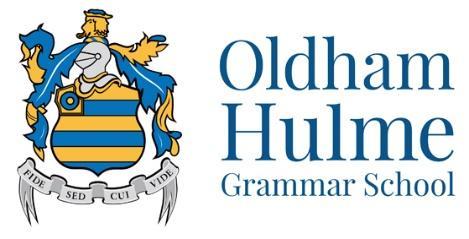 NURSERY NURSEWe are looking to appoint an experienced Nursery Nurse to work in our Early Years department, initially working in our Nursery with children aged 2 -4 years.  Previous experience of working with children in a nursery/school environment is essential.  You will have knowledge of the Development Matters in the Early Years Foundation Stage, an understanding of basic food hygiene and commitment to the implementation of equal opportunitiesGood communication skills and the ability to use Microsoft Office and Google applications are required. You must be able to work well as part of a team and also be able to use your own initiative. The salary will be pro rata of £17,160 per annum.  This is a full time (35 hours per week), term time (38 weeks a year) role. Ability to work additional weeks in the holidays would be advantageous.Hours of work are 7.30am to 3.30pm or 8.15am to 4.15pm although some flexibility will be required.Completed applications must be returned to Mrs J Lawton, HR Officer, Oldham Hulme Grammar School, Chamber Road, Oldham OL8 4BX or email j.lawton@ohgs.co.uk by the closing date on Thursday, 30 September 2021 at 12 noon.Interviews will take place week commencing 4 October 2021.The School is committed to safeguarding and promoting the welfare of children and young people and expects all staff and volunteers to share this commitment.  The successful applicant will be subject to an Enhanced DBS check.Oldham Hulme Grammar School is a Company Limited by Guarantee Registered Number 6125937.  Registered Charity No. 526636